Deus é NOSSO PAIFolha de Oração	Data: ________Copia da folha de oração para todos os membros do grupo.Iniciar pontualmente.Materiais necessários: Bíblia, o livro do Ministério, canetaAdoração— Louvando a Deus por quem Ele é, pelos Seus atributos, Seu nome ou Seu Carácter.(Por favor, nenhum pedido de oração neste período.)Atributo: Deus é nosso Pai.Definição: O que progenitor, criador e protector:Escritura(s): ; I Coríntios 8:6; II Coríntios 6:18; I João 3:1; Hebreus 12:5-6; 
Provérbios 3:11-12Pensamentos:	Confissão — Confessar os seus pecados ao Deus que perdoa, de forma silenciosa Se confessarmos os nossos pecados, ele é fiel e justo para perdoar os nossos pecados e nos purificar de toda injustiça.1Jo 1:9 Dar graças— Agradecer a Deus pelo que Ele tem feito. P.F. não há pedidos de oração neste período Dêem graças em todas as circunstâncias, pois esta é a vontade de Deus para vocês em Cristo Jesus. 1 Ts 5:18 Intercessão— Entrar em oração a favor de outros. Formar grupos de duas ou três mãesOs seus filhos— cada mãe escolhe uma criança.Escritura: Criança da Mãe nº. 1: Criança da Mãe nº 2:Criança da Mãe nº 3:Pedidos específicosCriança da Mãe nº. 1: Criança da Mãe nº 2:Criança da Mãe nº 3:Professores/FuncionáriosEscrituras:  (escolher uma): Querido Pai, Abra os olhos de ___________ e converte-o (a) das trevas para a luz, e do poder de Satanás para Deus, a fim de que receba o perdão dos pecados e herança entre os que são santificados pela fé em Jesus Cristo. de Atos 26:18Que  _________ não rejeite a correcção do Senhor, nem se enjoe da sua repreensão, porque o Senhor repreende aquele a quem ama, assim como o pai ao filho a quem quer bem. Pv. 3:11-12Pedidos específicos:Causas das Escolas: Avivamento e despertar espiritual no recinto escolar (outras preocupações: i.e. protecção)Causas Mães Unidas em Oração: Que todas as escolas sejam cobertas em oração, que o ministério seja protegido e mantido puro e sem  mancha.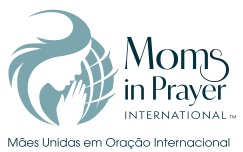 É importante recordar: o que é orado no grupo, fica no grupo!Que  _________ não rejeite a correcção do Senhor, nem se enjoe da sua repreensão, porque o Senhor repreende aquele a quem ama, assim como o pai ao filho a quem quer bem. Pv. 3:11-12